CONSENT FORM FOR RESEARCH PROJECT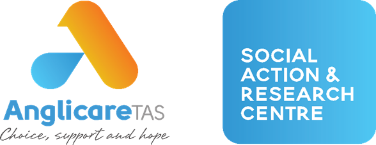 Interview OnlyTrips Not Made: Reducing transport disadvantage in TasmaniaUTAS Ethics Approval Number: H0024779Research teamDr Lisa Stafford, Chief Investigator Researcher, Social Researcher Social Action Research Centre (SARC) Anglicare TasmaniaSenior Research ARC DECRA Fellow, School of Geography, Planning & Spatial Sciences, the University of Tasmania (UTAS)Email: lisas1@anglicare-tas.org.au or phone: 03 6213 3664Mary Bennett, Coordinator, Social Action Research Centre (SARC) Anglicare Tasmania, maryb@anglicare-tas.org.auSelina Claxton, Research Assistant, Social Action Research Centre (SARC) Anglicare Tasmania, s.claxton@anglicare-tas.org.auWhy is the study being conducted?The purpose of this research project is to understand poor or no transport– which we call transport disadvantage – experienced by people and communities living in Tasmania. Dr Lisa Stafford, from Anglicare Tasmania’s SARC & UTAS, wants to understand the trips not being made, why they aren’t being made and the impact of no or limited access to transport on people’s lives and livelihoods. We also want to gather collective ideas and priorities for future transport solutions. The aim is to show where problems and tensions exist in the transport system and the impact of transport disadvantage on people and communities, as well as build the evidence and establish an agenda for change to reduce TD while aiming for equity for all.This information sheet is about Interviews. We are interested in hearing from people aged 12 years and older who live in selected communities. If under 18 you will need parent consent to participate.The project is funded by Anglicare-Tasmania.What does participation involve?Participants will be asked to be involved in a 1:1 interview/chat lasting approximately 30mins to 1 hour with Lisa the researcher.   The 1 hour interview chat will involve sharing your experiences and thoughts about transport in your community, and your ideas to make transport more accessible and inclusive, including availability, safety, infrastructure, and considerations like getting to the bus, waiting for the bus and information about the bus.The interview chat will occur either online via zoom, by phone or face to face depending on participants’ needs and Covid requirements at the time. The interview will be recorded with your permission, so we can review it later with all the other participant interviews to find out the shared experiences and ideas in making transport for equitable and inclusive. With zoom, only the audio will be recorded. Preparing for the interview chatTo help you talk about transport in your community you can write down some ideas to the questions below:What are the barriers to accessing transport in your community? This could include no or limited access to transport currently, things that currently don’t work or don’t help, lack of service, lack of infrastructure or lack of footpath connectivity for mobility.What would you add to make transport more accessible and inclusive in your community for all people? What is needed now and into the future in terms of transport? This could include examples you have found elsewhere that you would like to have here.Voluntary involvementYour participation in this project is entirely voluntary. If you do agree to participate you can stop participating (withdraw) without comment or penalty at any stage of the interview. Your decision to participate or not participate will in no way impact on your current or future relationship with the research team, Anglicare Tasmania and the University of Tasmania.What are the possible benefits for me if I take part?It is expected that participation in this research project will not directly benefit you.However, the outcomes of the research may provide future benefit by helping to inform and advocate for better planning, policy, and processes to make transport in Tasmania more inclusive and equitable.Participants will be emailed a link to the research finding updates as they become available on the project website and will be emailed a summary of findings once the project is finished.What are the possible risks for me if I take part?There are some minimal risks associated with your participation in this research project. These include:The risk of emotional discomfort, which may occur should you choose to share an experience of exclusion that was distressing. There is no requirement to disclose distressing situations. We ask you to only reveal what you are comfortable revealingThere is also the risk of social discomfort. While every effort will be made to de-identify data, anonymity cannot guarantee due to the small size of the population in Tasmania and some individuals may still be able to be identified by others based on what they say and how they say it. There is no requirement to share information you are not comfortable with. We ask you to only share what you are comfortable sharing.  If you do experience discomfort or distress because of your participation in the research you can contact Lifeline, who provides access to online, phone or face-to-face support, by calling 13 11 14 for 24-hour telephone crisis support. If you are a young person aged under 25, you can also call the Kids Helpline on 1800 551 800.What about privacy and confidentiality?The researchers will have access to your information; however, any details that can identify you will not be used, and no names will be transcribed from the audio recording. The recording and transcript will be stored securely as per the Anglicare Tasmania management of research data policy.  Every effort will be made to ensure that the data you provide cannot be traced back to you in reports, publications, and other forms of presentations. For example, we will only include the relevant part of a quote, we will not use any names or names will be changed, and details such as dates and specific circumstances will be excluded. Nevertheless, while unlikely, it is possible that if you are quoted directly your identity may become known. As such it is important to only talk about what you are comfortable revealing. Given the importance of this research, the information you provide (without any identifying information) will be stored long term so that it may be used for future research by the research team, or other researchers investigating related areas of research like inclusive transport, cities, spaces, and community planning.How do I give my consent to participate?We invite you to complete the consent form to confirm your agreement to participate in this research. If you prefer a hard copy consent form, please email SARC@anglicare-tas.org.au and we can send it to you. We encourage you to ask any questions or speak to someone you know well before deciding to participate. Your consent forms will be stored securely and destroyed after 7 years.Future use of informationThe consent to participate includes non-identifiable data provided being made available for research with related aims in the future for an unspecified time. Only non-identifiable data will be used in future research.  What if I have questions about the research project?If you have any questions or require further information, please contact Dr Lisa Stafford, phone:  03 6213 3664or email  lisas1@anglicare-tas.org.auYou can also find further information about the project at SARC website: https://www.anglicare-tas.org.au/trips-not-made/What if I have a concern or complaint regarding the conduct of the research project?This study has been approved by the University of Tasmania Human Research Ethics Committee. If you have concerns or complaints about the conduct of this study, you can contact the Executive Officer on (03) 6226 6254 or email human.ethics@utas.edu.au. The Executive Officer is the person nominated to receive complaints from research participants. You will need to quote H0024779.To Get Started - go to https://www.anglicare-tas.org.au/trips-not-made/ to download the consent form.Thank you for helping with this research project.  Please keep this sheet for your information.